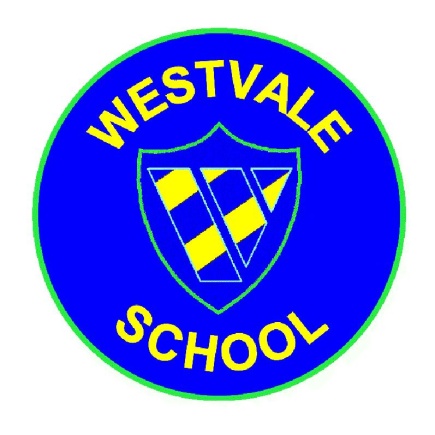        “Striving for Excellence, Caring for All”Headteacher: Mrs A Afflick (0151) 477 8470  Fax: (0151) 477 8471  westvale@knowsley.gov.uk     www.westvaleprimary.co.uk Required for September 2021Special Educational Needs and Disabilities Coordinator (SENDCo) Main Pay Range 1-6    £25,714 - £36,961 per annum; Upper Pay Range 1-3   £38,690 - £41,604+ TLR 2a   £2,873  (Full-time, Permanent)The Governors of Westvale Primary School invite applications from enthusiastic and outstanding teachers who have a clear vision and commitment to learning within our school community.Westvale Primary is an inclusive and ambitious school.  We are looking for an effective SENDCo to co-ordinate our SEND provision and ensure that every child at Westvale reaches their full potential.The successful candidate should have (or be prepared to work towards):Suitable experience as a Qualified Teacher, excellent teaching skills and demonstrates outstanding classroom practiceNational Award for SEND Co-ordination or be willing to undertake itExperience of working with children with Special Needs Knowledge of the SEND Code of Practice A willingness to keep up to date with national and local policies related to SEND and cascade information to colleaguesThe ability to lead staff in developing their knowledge and expertise in working with SEND children The ability to support pupils with a range of different abilities and needs – SEND, EAL, G & T The ability to work effectively with the Headteacher and SLT to achieve excellence in an advisory capacityThe ability to support staff in providing regular updates on pupil progress through written reports and meetings with parentsThe ability to support teachers to develop learning programmes for pupils with SENDThe ability to support and oversee the work of teaching assistants working with SEND children Good communication skills and an ability to work within a team and enable liaison with a variety of external agencies A commitment to closing the gap in attainment for vulnerable pupilsThe ability to develop good relationships with children, staff, parents and our local Westvale community.Lots of energy, enthusiasm and a sense of fun.If you would like to visit the school or a have chat about the role, please contact us on (0151) 477-8470 or email westvale@knowlsey.gov.uk  An Application form, Job Description and Person Specification are available via the attachments below.  Completed applications should be returned via e-mail to: hayley.salkeld@westvaleprimary.co.uk  Or via post to: Mrs H Salkeld – School Business Manager, Westvale Primary School, Melverley Road, Kirkby, Liverpool, L32 0RQClosing date: Friday, 14 May 2021 at Midday		                             Shortlisting:   Monday, 17 May 2021	                             Short activity and Interviews: Wednesday, 19 May 2021 	  				